Уважаемые жители Малолученского сельского поселения! Работа администрации Малолученского сельского поселения  направлена на решение вопросов местного значения в соответствии с требованиями Федерального закона от 06.10.2003 131-ФЗ «Об общих принципах организации местного самоуправления в РФ».Главным направлением деятельности администрации является обеспечение жизнедеятельности населения, что включает в себя, прежде всего, содержание социально-культурной сферы, благоустройство территории поселения; освещение улиц; работа по предупреждению и ликвидации последствий чрезвычайных ситуаций, обеспечение первичных мер пожарной безопасности и многое другое. Эти полномочия осуществляются путем организации повседневной работы администрации поселения. Бюджет поселения служит главным финансовым инструментом для достижения стабильности социально-экономического развития поселения и показателей эффективности. Формирование, утверждение и контроль исполнения бюджета осуществляется исходя из налоговых доходов поселения, определённых законодательством Российской Федерацией. Бюджет планировался согласно четырнадцати  муниципальных программ, которые были утверждены перед принятием бюджета.     Исполнение бюджета сельского поселения осуществлялось в соответствии с решениями Собрания депутатов Малолученского  сельского поселения         Исполнение бюджета поселения за 2021 год составило по доходам в сумме 5801,0 тыс. рублей, или 93,6 процента к годовому плану и по расходам в сумме 6607,7 тыс. рублей, или 74,3 процента к годовому плану. Дефицит по итогам 2021 года составил 806,7 тыс.рублей.           Налоговые и неналоговые доходы бюджета сельского поселения исполнены в сумме 1650,4  тыс. рублей или 84,4 процента к годовым плановым назначениям. Наибольший удельный вес в их структуре занимают: земельный налог – 899,6 тыс. рублей или 54,5 процента, доходы от использования имущества, находящегося в муниципальной собственности – 425,1 тыс.рублей или 25,8 процента,  налог на доходы физических лиц – 202,5 тыс. рублей или 12,3 процента, доходы, поступающие в порядке возмещения расходов, понесенных в связи с эксплуатацией имущества – 95,7  тыс. рублей или 5,8 процента.           Основными доходными источниками бюджета сельского поселения, как и прежде, являются безвозмездные перечисления, их объем составил 4150,6  тыс. рублей или 71,5 процента всех поступлений, в том числе:	– дотации из областного бюджета – 4015,0 тыс. рублей;	– субвенции  из Фонда компенсаций областного бюджета – 96,3 тыс. рублей;          - иные межбюджетные трансферты – 39,3 тыс. рублей.           Основные направления расходов бюджета сельского поселения:обеспечение деятельности местных администраций – 4583,5 тыс.рублей;обеспечение деятельности учреждений культуры  –  1119,2 тыс.рублей;обеспечение мероприятий по благоустройству сельского поселения – 410,1 тыс. рублей.  НАЛОГИ:недоимка по налогам на 01.01.2021 года составляет 536,4 тыс. рублей.по юридическим лицам - 1,2 тыс.рублей (транспортный налог с организаций – 1,2 тыс. рублей). по физическим лицам – 535,2 тыс. рублей (налог на имущество физических лиц – 18,7 тыс. рублей, земельный налог – 52,2 тыс. рублей, транспортный налог – 443,1 тыс. рублей, налог на доходы физических лиц – 17,9 тыс. рублей, единый налог на вмененный доход – 3,3 тыс. рублей) ;         А недоимка по налогам на 01.01.2022 года составляет 544,1 тыс. рублей. (рост на 7,7 тыс. рублей)из них: по физическим лицам – 518,2 тыс. рублей (налог на имущество физических лиц – 22,1 тыс. рублей, земельный налог – 46,9 тыс. рублей, транспортный налог – 430,3 тыс. рублей, налог на доходы физических лиц – 18,9 тыс. рублей);по юридическим лицам  – 25,9 тыс. рублей (транспортный налог с организаций в сумме 2,4 тыс.рублей, налог на прибыль – 5,8 тыс. рублей, НДФЛ – 17,7 тыс. рублей.) Специалисты Администрации  при поступлении из налоговой инспекции списков о задолжниках по налогам в телефонном режиме извещают должников о необходимости погашения образовавшейся задолженности.	На территории Малолученского сельского поселения находятся 4 населенных пункта: ст. Баклановская, х. Алдабульский, ст. Малая Лучка и х. Кривский, в которых проживают 886 человек.В  2021 году   в  целях наведения санитарного порядка и благоустройства территории  сельского поселения проводилась следующая работа:-ремонт и покраска  четырех детских  игровых  площадок;-ремонт и покраска четырех  памятников  воинам;-регулярное скашивание травяного покрова на территории:            -детских  игровых площадок,             -спортивной площадке            - футбольного поля в ст.Малая Лучка,           - памятников  воинам,            -на прилегающих  территориях к  зданиям  сельских  клубов,                                                                                                                                                         -большая работа была проделана  по обкосу  тротуара в х.Алдабульский  по ул.Школьная , где расположены социално- значимые объекты ФАП, почта,-обкос  внутри поселковых дорог в х.Кривский произвел ИП Краморов;-обкос травы на прилегающей  территории  к  внутри поселковым  дорогам в ст.Малая Лучка не требуется, так как жители ст.Малая Лучка сами убирают при дворовую территорию до дороги;- по обкосу травы на территории  ст.Баклановская и х.Алдабульский был заключен договор  с ИП Тыняный ;-на территории всех населенных пунктов сельского поселения проведено грейдирование внутри поселковых дорог;     В 2021 году было уделено не малое внимание  внутрипоселковым дорогам:-силами  ДРСУ был произведен  ремонт  дорог  в х.Кривский по ул.Грозная¸ в ст. Баклановская,  по ул. Майская и в настоящее время эти дороги  полностью имеет щебеночное покрытие;- собственными силами  произвели посыпку дорог  в х.Алдабульский   по ул.Мира, частично по пер.Приморский , в х.Кривский по пер.Приморский;-произведен ямочный ремонт в х. Алдабульский по пер. Донской, Садовый , в ст.Малая Лучка    на центральной площади, частично по ул.Центральная;  - регулярное обследование территории населенных пунктов и прилегающей территории  по выявлению и уничтожению сорной растительности – амброзии, горчака, конопли;- проводилась   очистка от снега внутри поселковых  и тротуаров объектов социальной значимости (школа, ФАП, детский сад, почта);-в преддверии праздника Дня победы  вывешивались праздничные баннеры;-с наступление теплых дней в ст.Малая Лучка  проводились коллективные работы  по  побелке деревьев;-жители ст. Баклановская  создали  инициативную группу по весенней уборке территории станицы и побелке деревьев, для этого Администрация сельского поселения  выделила  необходимый материал и инструменты; -регулярный сбор мусора на территории населенных пунктов и прилегающей территории к населенным пунктам;-проводилась работа по благоустройству части  территорий кладбищ (въезд в кладбище, свободная территория до частных могил). Территории кладбища х.Кривский выкошена полностью.-один раз в месяц на территории всех населенных пунктов проводился плановый осмотр и замена пришедших в негодность  ламп  уличного освещения. -очистка береговой зоны в весенний – осенний период.-на территории Малолученского сельского поселения имеется место отдыха на воде для граждан, которое обозначено в районе, где  регулярно силами администрации сельского поселения, сознательными, неравнодушными  гражданами проводится уборка мусора, оставленного после отдыха несознательных граждан; -для тушения пожаров в Администрации сельского поселения имеется  малый лесопатрульный противопожарный комплекс (МЛПК), который был передан нам ГАО «Лес», по распоряжению Губернатора Ростовской области,   6 штук пожарных ранцев, колонка на гидрант, противопожарные хлопушки, противопожарный щит; - в  целях обеспечения противопожарной безопасности проводилась опашка населенных пунктов:-Администрация Малолученского сельского поселения  работает в содружестве с ОО «Новожуковский», ОО «Приморский», ИП Краморов, ИП Исаев, которые всегда приходят на помощь, за которую им огромное спасибо.    В ст.Малая Лучка подается питьевая   вода УРСВ с.Дубовское, в х.Кривский подается техническая вода.    Вывоз мусора  с территории поселения  производит  ЭКО ЦЕНТР каждый вторник.   Доставка газа  производится по заявке жителей;   Автобусное сообщение –понедельник, четверг.        В поселении функционируют 2 ФАПа (х. Алдабульский, ст. Малая Лучка), имеется машина скорой помощи для доставки больных в райцентр, но  в настоящее время отсутствует водитель, есть вакантная должность, граждане желающие  работать водителем могут обратиться в Администрацию сельского поселения. На ФАПах ст.Малая Лучка и х.Алдабульский  проводится вакцинация и ревакцинация от COVID 19 . Из-за отсутствия фельдшера  в ст.Баклановской  жители станицы на вакцинацию  доставляются  на ФАП в ст.Малая Лучка транспортом Администрации сельского поселения. Всем нуждающимся жителям, находящимся на карантинной изоляции, была организованна доставка продуктов питания,  лекарств и всего необходимого.  Детский сад «Золотая рыбка» в настоящее время посещают 15 детей. В школе обучалось   68 детей   с четырех населенных пунктов. Доставляют детей на специальном школьном автобусе;Отделением центра обслуживания граждан пожилого возраста  на обслуживании находится  65  пенсионера;-В поселении работает библиотека. Библиотечный фонд составляет 10800 экземпляров.    В состав Малолученского сельского дома культуры входят 2 сельских клуба СК х.Кривский ,СК х.Алдабульский и сельский Дом культуры в ст.Малая Лучка. В ст.Баклановская работа  сельского клуба приостановлена в связи с аварийным состояние здания. За прошлый год  работа клубов проводилась в режиме  онлайн, в соответствии со сложившимся положением  в стране и  в области COVID 19  с июня месяца  работают в полном объеме.  Малолученский СДК принимал участие:- в районном фестивале народного творчества песни из кинофильмов  «Станция ретро»,участница фестиваля Радькова Екатерина была награждена  диплом лауреата 2  степени районного; -в  7 межрегиональном  онлайн фестивале казачьего и народного творчества «Покрова-2021 г» . За участие в фестивале дипломы  получили Радькова Екатерина,  Иван Шевченко, Люся Есаян, вокальный коллектив Малолученского СДК «Капелька России» Работниками Администрации сельского поселения     регулярно проводится :- аудиотрансляция  информации о противопожарной безопасности и COVID 19;-специалист по вопросам муниципального хозяйства и дружинники  казачьей дружины  проводят совместные рейды, по дворовые обходы с целью информирования жителей   о профилактике COVID 19, гриппа, противопожарной безопасности, вручают жителям  листовки, буклеты с информацией по данным темам.    Регулярно проводится дез. обработка прилегающей зоны к сельской  администрации и местах общественного пользования;     Специалистом ЖКХ Администрации сельского поселения совместно с дружинником   КД  и участковым  уполномоченным ОП № 4 «Волгодонское» регулярно проводится мониторинг масочного режима в магазинах находящихся на территории Малолученского сельского поселения. Один раз в месяц мониторинг  цен  на растительное масло и сахар; В  2021 году была проведена Всероссийской переписи населения.По итогам переписи видно, что население Малолученского сельского поселения уменьшилось: было 902 человека, а  сейчас  886. На данный период, по статистике  на нашей территории смертность превышает рождаемость.На территории  сельского поселения образованы  и действуют два сельскохозяйственных  товарищества, которые имеют в аренде  земельные участки.В настоящее время в х.Кривский нет торговых точек. Для того, чтобы приобрести продукты питания и другие необходимые  товары,  жителям  хутора приходится выезжать  в других местах. Пожилым людям, находящимся на социальном обслуживании, доставку производят социальные работники  на собственном  транспорте. На время отсутствия социального работника, доставка товаров производится Администрацией Малолученского сельского поселения.В заключении своего доклада, хочу еще раз обратиться к теме  COVID 19. В настоящее время перед нами стоит  задача победить эту эпидемию, как когда-то люди   победили  эпидемию оспы, полиомелита, гриппа  и других болезней. Так же и  сейчас нам  необходимо вместе, активно участвовать в этой борьбе. Первая  мера борьбы – это вакцинация. Для того, чтобы  получить  положительный результат, необходимо вакцинироваться 80 %  населения. В настоящее время на территории нашего поселения  этого процента еще нет. Чтобы сделать прививку необходимо обратиться  к нашим фельдшерам. Если мы будем привиты, то это болезнь не будет нам страшна.Мой доклад окончен.Спасибо за внимание!Глава АдминистрацииМалолученского сельского поселения                        Е.В.КозыреваПериодическое печатное издание Администрации Малолученского сельского поселения Дубовского района Ростовской областиУчредитель:     Администрация  Малолученского сельского поселения Адрес: 347425, ул. Центральная, 11, ст.Малая Лучка  Дубовского района  Ростовской области. тел./факс(86377) 5-45-08,      Отпечатано в Администрации Малолученского сельского поселения      «08»  февраля   2022  г.                 Распространяется бесплатно                                                                                                                                                  Тираж 30 экз.   МАЛОЛУЧЕНСКИЕ ВЕДОМОСТИ «08» февраля 2022 г.ПЕРИОДИЧЕСКОЕ ПЕЧАТНОЕ ИЗДАНИЕ МАЛОЛУЧЕНСКОГО СЕЛЬСКОГО ПОСЕЛЕНИЯ«08» февраля 2022 г.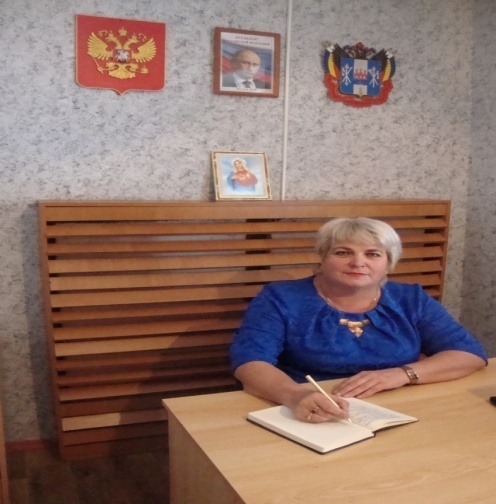 ПОКАЗАТЕЛИПОКАЗАТЕЛИПОКАЗАТЕЛИбюджета Малолученского сельского поселения Дубовского районаза 2021 годбюджета Малолученского сельского поселения Дубовского районаза 2021 годбюджета Малолученского сельского поселения Дубовского районаза 2021 год(тыс.руб.)Наименование показателейУтвержденные бюджетные назначения на годИсполнено123НАЛОГОВЫЕ И НЕНАЛОГОВЫЕ ДОХОДЫ1943,61650,4НАЛОГИ НА ПРИБЫЛЬ, ДОХОДЫ175,0202,5Налог на доходы физических лиц175,0202,5НАЛОГИ НА ИМУЩЕСТВО1250,7921,8Налог на имущество физических лиц30,022,2Земельный налог1220,7899,6ГОСУДАРСТВЕННАЯ ПОШЛИНА1,01,0Государственная пошлина за совершение нотариальных действий должностными лицами органов местного самоуправления, уполномоченными в соответствии с законодательными актами Российской Федерации на совершение нотариальных действий1,01,0ДОХОДЫ ОТ ИСПОЛЬЗОВАНИЯ ИМУЩЕСТВА, НАХОДЯЩЕГОСЯ В ГОСУДАРСТВЕННОЙ И МУНИЦИПАЛЬНОЙ СОБСТВЕННОСТИ425,3425,1Доходы, получаемые в виде арендной платы, а также средства от продажи права на заключение договоров аренды за земли, находящиеся в собственности поселений (за исключением земельных участков муниципальных автономных учреждений) Доходы от сдачи в аренду имущества, составляющего казну сельских поселений (за исключением земельных участков)ДОХОДЫ ОТ ОКАЗАНИЯ ПЛАТНЫХ УСЛУГ (РАБОТ) И КОМПЕНСАЦИИ ЗАТРАТ ГОСУДАРСТВАДоходы от компенсации затрат государства257,3168,087,387,3253,1168,095,795,7ШТРАФЫ, САНКЦИИ, ВОЗМЕЩЕНИЕ УЩЕРБА4,34,3Денежные взыскания (штрафы), установленные законами субъектов Российской Федерации за несоблюдение муниципальных правовых актов, зачисляемые в бюджеты поселений4,34,3БЕЗВОЗМЕЗДНЫЕ ПОСТУПЛЕНИЯ4252,14150,6Безвозмездные поступления от других бюджетов бюджетной системы Российской Федерации4252,14150,6Дотации бюджетам поселений  на выравнивание бюджетной  обеспеченности4015,04015,0Субвенции бюджетам поселений на осуществление первичного воинского учета на территориях, где отсутствуют военные комиссариаты96,196,1Субвенции бюджетам поселений на выполнение передаваемых полномочий субъектов Российской ФедерацииМежбюджетные трансферты, передаваемые бюджетам сельских поселений из бюджетов муниципальных районов на осуществление части полномочий по решению вопросов местного значения в соответствии с заключенными соглашениямиПрочие межбюджетные трансферты, передаваемые бюджетам сельских поселений0,2140,80,239,3ИТОГО ДОХОДОВ6195,75801,0РАСХОДЫОБЩЕГОСУДАРСТВЕННЫЕ ВОПРОСЫ5247,84843,4Функционирование Правительства Российской Федерации, высших исполнительных органов государственной власти субъектов Российской Федерации, местных администрацийОбеспечение проведения выборов и референдумовРезервные фонды                                                                                                 4793,5188,5               3,04583,5188,50,0Другие общегосударственные вопросы262,871,4НАЦИОНАЛЬНАЯ ОБОРОНА96,196,1Мобилизационная и вневойсковая подготовка96,196,1НАЦИОНАЛЬНАЯ БЕЗОПАСНОСТЬ И ПРАВООХРАНИТЕЛЬНАЯ ДЕЯТЕЛЬНОСТЬОбеспечение пожарной безопасности189,0189,056,456,4НАЦИОНАЛЬНАЯ ЭКОНОМИКА185,639,3Дорожное хозяйство (дорожные фонды)Другие вопросы в области национальной экономики140,844,839,30,0ЖИЛИЩНО-КОММУНАЛЬНОЕ ХОЗЯЙСТВО1929,9370,8Благоустройство1929,9370,8ОБРАЗОВАНИЕ10,010,0Профессиональная подготовка, переподготовка и повышение квалификации10,010,0КУЛЬТУРА, КИНЕМАТОГРАФИЯ 1119,21119,2Культура1119,21119,2СОЦИАЛЬНАЯ ПОЛИТИКА85,672,5Пенсионное обеспечение85,672,5ФИЗИЧЕСКАЯ КУЛЬТУРА И СПОРТ30,00,0Физическая культура30,00,0ИТОГО РАСХОДОВ8893,26607,7ДЕФИЦИТ (-), ПРОФИЦИТ (+)-2697,5-158,1ИСТОЧНИКИ ВНУТРЕННЕГО ФИНАНСИРОВАНИЯ ДЕФИЦИТА                    2697,5Остатки средств бюджетов                 2697,5